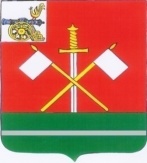 СМОЛЕНСКАЯ ОБЛАСТЬМОНАСТЫРЩИНСКИЙ РАЙОННЫЙ СОВЕТ ДЕПУТАТОВРЕШЕНИЕ   от 10 октября 2017 года                                                                        № 85                                                                                                                                                                                                                                            О ходе подготовки сельскохозяйственных предприятий, находящихся на территории муниципального образования «Монастырщинский район» Смоленской области, к зимне-стойловому содержанию скота	Рассмотрев и обсудив информацию начальника отдела сельского хозяйства Администрации муниципального образования «Монастырщинский район» Смоленской области Зайцева Виктора Петровича «О ходе подготовки сельскохозяйственных предприятий, находящихся на территории муниципального образования «Монастырщинский район» Смоленской области, к зимне-стойловому содержанию скота», Монастырщинский районный Совет депутатов	РЕШИЛ:	1. Информацию начальника отдела сельского хозяйства Администрации муниципального образования «Монастырщинский район» Смоленской области Зайцева Виктора Петровича «О ходе подготовки сельскохозяйственных предприятий, находящихся на территории муниципального образования «Монастырщинский район» Смоленской области, к зимне-стойловому содержанию скота» принять к сведению (прилагается).2. Настоящее решение вступает в силу с момента его подписания.Приложение к решению Монастырщинского районного Совета депутатов	от 10.10.2017 года      № 85 О ходе подготовки сельскохозяйственных предприятий, находящихся на территории муниципального образования «Монастырщинский район» Смоленской области, к зимне-стойловому содержанию скотаНа территории муниципального образования «Монастырщинский район» Смоленской области  находятся 11 действующих сельхозпредприятий и 4 крестьянских  хозяйства. Общее поголовье КРС по состоянию на 01.09.2017 года составляет 7043 головы, в  том числе коров 3051 голова. На зимний стойловый  период заготовлено:- сена 12317 тонны;	- сенажа 30723 тонн; 	- силоса 7146 тонн;	- фуража 3520 тонн.Всего заготовлено на 1 условную голову скота 30,2 ц. к ед., с учетом фуража на 1 условную голову приходится 36,5 ц. к ед. 	В разрезе хозяйств заготовлено кормов  без учета фуража:В настоящее время заготовка кормов продолжается.В сельхозпредприятиях имеется 36  животноводческих помещений для содержания КРС. Подготовлено 30 помещений, шесть помещений в стадии ремонта.Глава муниципального образования «Монастырщинский район» Смоленской области                                        В.Б. ТитовПредседательМонастырщинского районногоСовета депутатов                              П.А. СчастливыйНаименованиехозяйствСеноСенажСилос готовыйСоломаЦ.  к  ед. на усл.СПК «Красный поселок»25015,3ПСК «»»«Новомихайловский»550015000600026,7ПСК «Заря»70СПК «Вихра»40060036,5СПК «Носково - 2»73884420,9СПК «Петрополье»50028,1СПК «Раевка-Агро»12003900100027,4СПК «Высокое»80424,5СПК «Новый мир»130023,5ООО «Колос»550ООО «Брянская мясная компания»1000945965,2КХ «Рассвет»200102,2КФХ «Рая»30010014633,6ИП. Глава К(Ф)Х «Кузьменков П.В.»082020,3ИТОГО по району1231730723714630,2